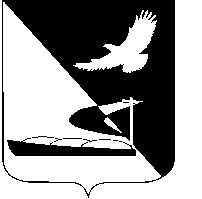 АДМИНИСТРАЦИЯ МУНИЦИПАЛЬНОГО ОБРАЗОВАНИЯ«АХТУБИНСКИЙ РАЙОН»РАСПОРЯЖЕНИЕ15.03.2016      					                  № 104-рО внедрении успешныхмуниципальных практикВо исполнении распоряжения Губернатора Астраханской области от 29.12.2015 № 998-р «О внедрении успешных муниципальных практик»:1. Утвердить прилагаемый перечень успешных муниципальных практик, направленных на развитие и поддержку малого и среднего предпринимательства и снятие административных барьеров, внедряемых в муниципальном образовании «Ахтубинский район».2. Структурным подразделениям, ответственным за выполнение мероприятий по внедрению успешных муниципальных практик, направленных на развитие и поддержку малого и среднего предпринимательства и снятие административных барьеров, внедряемых в муниципальном образовании «Ахтубинский район», ежемесячно, не позднее 2 числа месяца, следующего за отчетным, представлять информацию о ходе выполнения мероприятий в управление экономического развития администрации МО «Ахтубинский район».3. Управлению экономического развития администрации МО «Ахтубинский район» (Гужвина А.Е.) в срок до 18 марта 2016 года разработать дорожную карту по внедрению успешных муниципальных практик, направленных на развитие и поддержку малого и среднего предпринимательства и снятие административных барьеров, в муниципальном образовании «Ахтубинский район».3. Назначить ответственным лицом за внедрение успешных муниципальных практик, направленных на развитие и поддержку малого и среднего предпринимательства и снятие административных барьеров, в муниципальном образовании «Ахтубинский район» Гужвину А.Е. – начальника управления экономического развития администрации МО «Ахтубинский район». 4. Отделу информатизации и компьютерного обслуживания администрации МО «Ахтубинский район» (Короткий В.В.) обеспечить размещение настоящего распоряжения в сети Интернет на официальном сайте администрации МО «Ахтубинский район» в разделе «Экономика» подразделе «Инвестиции».5. Отделу контроля и обработки информации администрации МО «Ахтубинский район» (Свиридова Л.В.) представить информацию в газету «Ахтубинская правда» о размещении настоящего распоряжения в сети Интернет на официальном сайте администрации МО «Ахтубинский район» в разделе «Экономика» подразделе «Инвестиции».Глава муниципального образования                                           В.А. Ведищев                                                                                                                                                        УТВЕРЖДЕН                                                                                                                                                         распоряжением администрации                                                                                                                                                        МО «Ахтубинский  район»                                                                                                                                                        от 15.03.2016 № 104-рПереченьуспешных муниципальных практик, направленных на развитие и поддержку малого и среднего предпринимательства и снятие административных барьеров, внедряемых в муниципальном образовании «Ахтубинский район»Верно:НаименованиеМуниципальные образования субъектов Российской Федерации – носители муниципальных практик1Внедрение системы оценки регулирующего воздействия проектов муниципальных нормативных правовых актов, затрагивающих вопросы осуществления предпринимательской и инвестиционной деятельности, и экспертизы муниципальных нормативных правовых актов, затрагивающих вопросы осуществления предпринимательской и инвестиционной деятельностиМуниципальные образования Ульяновской области2Введение института инвестиционного уполномоченного в муниципальном образованииМуниципальные образования Новосибирской области 3Информирование субъектов предпринимательской деятельности о предоставлении муниципальных услугМуниципальное образование «Город Красноярск» Красноярского края4Создание совета по улучшению инвестиционного климата и развитию предпринимательства при главе МО «Ахтубинский район»Муниципальное образование «Миасский городской округ» Челябинской области5Проведение мероприятий по сокращению сроков и финансовых затрат на прохождение разрешительных процедур в сфере земельных отношений и строительства при реализации инвестиционных проектов на территории МО «Ахтубинский район»Муниципальное образование «Октябрьский район» Ростовской области6Обеспечение профессиональной подготовки и переподготовки должностных лиц органов местного самоуправления муниципального образования «Ахтубинский район», осуществляющих деятельность по привлечению инвестиций и предоставлению мер поддержки предпринимательстваМуниципальное образование «Матвеево-Курганский район» Ростовской области